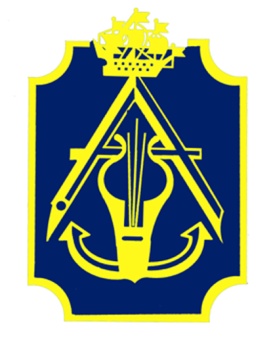 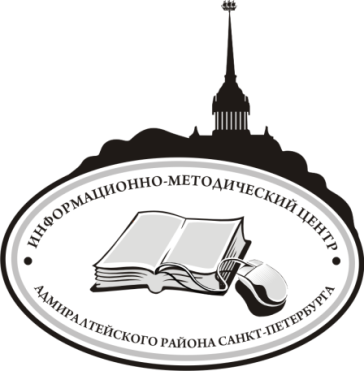 ПРОГРАММАГородской научно-практической конференции«ПОЛИЭТНИЧЕСКАЯ ОБРАЗОВАТЕЛЬНАЯ СРЕДА:ИТОГИ ФОРМИРОВАНИЯ И ПЕРСПЕКТИВЫ РАЗВИТИЯ»18 апреля 2013 г.Санкт-Петербург12.00 – 13.00 -  встреча и регистрация участников конференции, выставка-продажа учебно-методической литературы («Златоуст», РГПУ, ИМЦ Адмиралтейского района) - вестибюль 2 этажа13.00  - 13.50 – Пленарное заседание (1 этаж, конференцзал) – регламент уточняетсяПетрова Симона Игоревна, к.п.н., начальник РОО Администрации Адмиралтейского района – приветственное словоГребенникова Ольга Михайловна, кандидат педагогических наук, и.о. директора ИМЦ Адмиралтейского района – приветственное слово Лысакова Ирина Павловна, доктор филологических наук, профессор, заведующая кафедрой межкультурной коммуникации, РГПУ им. А.И.Герцена"Промежуточные итоги: 8 лет сотрудничества ИМЦ Адмиралтейского района и кафедры межкультурной коммуникации"Цейтлин Стелла Наумовна, доктор филологических наук, профессор, заведующая лабораторией детской речи, РГПУ им. А.И.Герцена – приветственное словоКорнев Александр Николаевич, доктор психологических наук, кандидат медицинских наук, профессор кафедры общей и прикладной психологии факультета клинической психологии СПбГПМА, вице-президент Ассоциации логопатологов Санкт-Петербурга.
 «Билингвальность и бикультуральность: комплексный подход»Якимович Екатерина Андреевна, методист по вопросам организации районной полиэтнической образовательной среды, ИМЦ Адмиралтейского района (тема уточняется)Иванова Елена Валерьевна, руководитель ЦИО ИМЦ Адмиралтейского района (тема уточняется)14.00-16.30 – работа секцийСекция 1. Опыт языковой адаптации учащихся-мигрантов средствами образования в условиях введения ФГОС (2 этаж, ауд. 24, Белый зал)Модератор: Якимович Екатерина Андреевна, методист ИМЦ Адмиралтейского районаДоклады (14.00 -15.45)Цейтлин Стелла Наумовна, д.филол.н., проф. (РГПУ им. А.И.Герцена)«Освоение русского языка как первого и как второго: общее и различное» Якимович Екатерина Андреевна, методист (ИМЦ Адмиралтейского района)«Концепция обучения РКН учащихся-инофонов в системе дополнительного образования школы (УМК «Многоголосие»)»Беляева Ирина Сергеевна, преподаватель русского языка как неродного, член правления волонтерского проекта («Дети Петербурга»)«Языковая адаптация детей из семей мигрантов в рамках волонтерского проекта «Дети Петербурга»»Смирнова Оксана Игоревна, учитель иностранного языка (ГБОУ СОШ № 259, Адмиралтейский район)«Использование аутентичных текстов в работе по обучению русскому языку как неродному младших школьников-инофонов»Рогожкина Галина Сергеевна, педагог дополнительного образования (ГБОУ НШ/ДС № 624, Адмиралтейский район)«Обучение детей-инофонов грамматике русского языка (на примере количественно-именных сочетаний): из опыта преподавания русского языка как неродного в общеобразовательной школе»Козлова Светлана Сергеевна, зам. директора по УВР (ГБОУ СОШ №125, Красногвардейский район)«Особенности овладения иноязычными учащимися универсальными учебными действиями в рамках программ различных учебных дисциплин» Шадрина Екатерина Федоровна, учитель начальных классов (ГБОУ СОШ № 122, Центральный район)«Методика работы над сказкой в целях языковой адаптации детей-инофонов в полиэтнической школе» Купсик Анна Леонидовна, учитель начальных классов (ГБОУ СОШ № 122, Центральный район)«Подходы к обучению иноязычных учащихся в полиэтническом классе» Кофе-брейк Дискуссия (16.00-16.30)Вопросы для дискуссии:Готовность образовательных учреждений с полиэтническим составом обучающихся к внедрению ФГОС нового поколения: начальный опытСпецифика работы учителя по подготовке к ГИА и ЕГЭ учащихся-инофонов, плохо владеющих русским языкомМотивация педагогов к работе по языковой адаптации детей-мигрантовСекция 2. Сопровождение процесса социальной, социокультурной и психологической адаптации учащихся-мигрантов в системе образования (ауд.уточняется)Модератор: Михайличенко Лариса  Дмитриевна, методист ИМЦ Адмиралтейского районаДоклады, дискуссии (14.00- 15.15)Михайличенко Лариса Дмитриевна,  методист, социальный педагог (ИМЦ, Адмиралтейский район; ГБОУ СОШ № 255)«Проблемы социализации учащихся из семей мигрантов в среде образовательного учреждения»Кот Татьяна Викторовна, канд.пед.наук, зам. директора по воспитательной работе (ГБОУ СОШ № 125, Красногвардейский район)«Психологические особенности учащихся из семей мигрантов в период адаптации к условиям ОУ»Дубенцова Светлана Викторовна, педагог-психолог, аналитик (ИМЦ, Адмиралтейский район)«Психологическое сопровождение речевой, эмоциональной, поведенческой адаптации детей из семей мигрантов 7 – 10 лет к новым социокультурным условиям и обучению в начальной школе (УМК «Многоголосие»)»Ефимова Ирина Анатольевна, педагог-психолог, руководитель ОЭР (ГБОУ СОШ № 287, Адмиралтейский район)«Социокультурная адаптация детей из семей мигрантов в образовательной среде полиэтнической школы: из опыта экспериментальной работы ГОУ»Гликман Екатерина Леонидовна, педагог - волонтер («Дети Петербурга»)«Социальная адаптация подростков из семей мигрантов в волонтерском проекте "Дети Петербурга"»Кофе-брейкДоклады, дискуссии (15.30- 16.30)Шекихачева Наталья Вахтанговна, зам.директора по ОПР (ППМСЦ, Центральный район)«Опыт социальной адаптации учащихся из семей мигрантов в условиях ППМС-центра»Балахнина Наталья Сергеевна, педагог-психолог (ГБОУ Гимназия № 41 им. Э.Кестнера, Приморский район)«Социальная адаптация школьников в поликультурной среде гимназии»Мартьянов Дмитрий Игоревич, учитель географии (ГБОУ СОШ № 21, Василеостровский район)«Социокультурное развитие учащихся из семей мигрантов в рамках проекта «Речь без границ»»Гетманова Анастасия Юрьевна, педагог дополнительного образования (ГБОУ СОШ № 122, Центральный район)«Включение детей-инофонов в новую языковую и культурную среду через участие в хоровом ансамбле»__________________________________________________________Секция 3. Логопедическая работа с иноязычными детьми (ауд. уточняется)Модераторы: Иванова Светлана Алексеевна, руководитель РМО логопедов, ЦППРК Адмиралтейского района; Кац Екатерина Эдуардовна, ст. преподаватель, ИСПиП им. Р.ВалленбергаДоклады (14.00 -15.45)Корнев Александр Николаевич, д.психол.наук, канд.мед.наук, профессор«Билингвальность: дифференциация нормы и патологии языкового развития»Иванова Светлана Алексеевна, учитель-логопед, руководитель РМО логопедов (ГБОУ ЦППРК, Адмиралтейский район)«Использование ИКТ в работе по коррекции речи школьников-инофонов (электронный ресурс «Говоруша»)»Сокк Ирина Евгеньевна, Матюхина Анна Викторовна, Дмитриева Ольга Юрьевна (ГБОУ ЦППМС, Выборгский район) «Развитие русской речи детей-инофонов/билингвов в условиях школьного логопункта: из опыта работы логопеда»Фролова Мария Александровна, учитель-логопед, руководитель службы сопровождения (ГБОУ НШ/ДС № 624, Адмиралтейский район)«Использование знаний методики обучения русскому как неродному (второму родному) в работе логопеда»Артамонова Светлана Юрьевна, учитель-логопед (ГБОУ СОШ № 615, Адмиралтейский район)«Развитие речи детей-инофонов при чтении текстов»Евстегнеева Наталия Ивановна, учитель-логопед (ГБОУ «Школа здоровья и индивидуального развития»,  Красногвардейский район)«Профилактика нарушений устной и письменной речи у иноязычных детей»Рожкова Марина Викторовна, учитель-логопед (ГБОУ «Школа здоровья и индивидуального развития»,  Красногвардейский район)«Педагогический опыт логопеда в работе с иноязычными детьми»Забалуева Алена Николаевна, учитель-логопед (ГБОУ ЦППМС, Василеостровский район)«Развитие лексико-грамматического строя речи у детей-инофонов: из опыта работы с иноязычными детьми в условиях школьного логопункта»Кофе-брейкДискуссия (16.00-16.30)Вопросы для дискуссии:Диагностика речевого развития иноязычных детей: объективность «традиционных» логопедических диагнозов для детей-монолонгвов применительно к детям-инофонам/билингвам. Формирование профессиональной компетенции учителя-логопеда в области знаний о билингвизме и методике обучения русскому языку как неродному (второму родному): пути, возможности, источники. Обучение русскому языку как неродному детей-инофонов в системе коррекционных логопедических занятий: «быль» или «небыль»?16.30-17.00 – Подведение итогов конференции (1 этаж, конференцзал)ОРГАНИЗАЦИОННЫЙ КОМИТЕТЯкимович Екатерина Андреевна, методист ИМЦ Адмиралтейского р-на –председательГребенникова Ольга Михайловна, к.т.н., и.о. директора ИМЦ Адмиралтейского р-наПетихина Анна Владимировна, зам. директора по организационно-методической работе ИМЦПивчук Елена Аркадьевна, к.п.н., зам. директора по науке ИМЦИванова Елена Валерьевна, руководитель ЦИО ИМЦМихайличенко Лариса Дмитриевна, методист ИМЦИванова Светлана Алексеевна, руководитель РМО логопедов, ЦППРК Адмиралтейского р-наКустова Елена Евгеньевна, методист ИМЦМЕСТО ПРОВЕДЕНИЯИМЦ АдмиралтейскогорайонаНаб.р.Фонтанки, д. 134 Б (литер А)Ст.метро «Технологический институт», далее – троллейбус №№ 3,8 или маршрутные такси в сторону Лермонтовского пр., выходить на второй остановке («Лермонтовский пр.»); от остановки идти мимо Сбербанка вглубь двора, за детским садом – 4 –х этажное административное здание. 